Route Amadeus LyceumAuto: Navigeer naar Amadeus Lyceum, Burchtpoort 3, 3452 MD Utrecht. Dit is de hoofdingang zonder parkeerplaats. U kunt parkeren op het parkeerterrein aan de Burchtpromenade. Dit is de achterkant van de school. Via de fietsenkelder komt u het gebouw binnen. Openbaar vervoer: Direct naast de school stopt bus 28 bij bushalte “VLEUTERWEIDE-CENTRUM” 
U kunt zowel aan de linkerkant (hoofdingang Burchtpoort 3) als aan de rechterkant (bij de parkeerplaats aan de Burchtpromenade) de school binnengaan.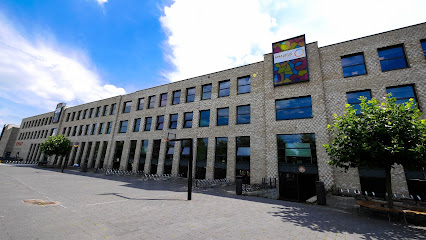 